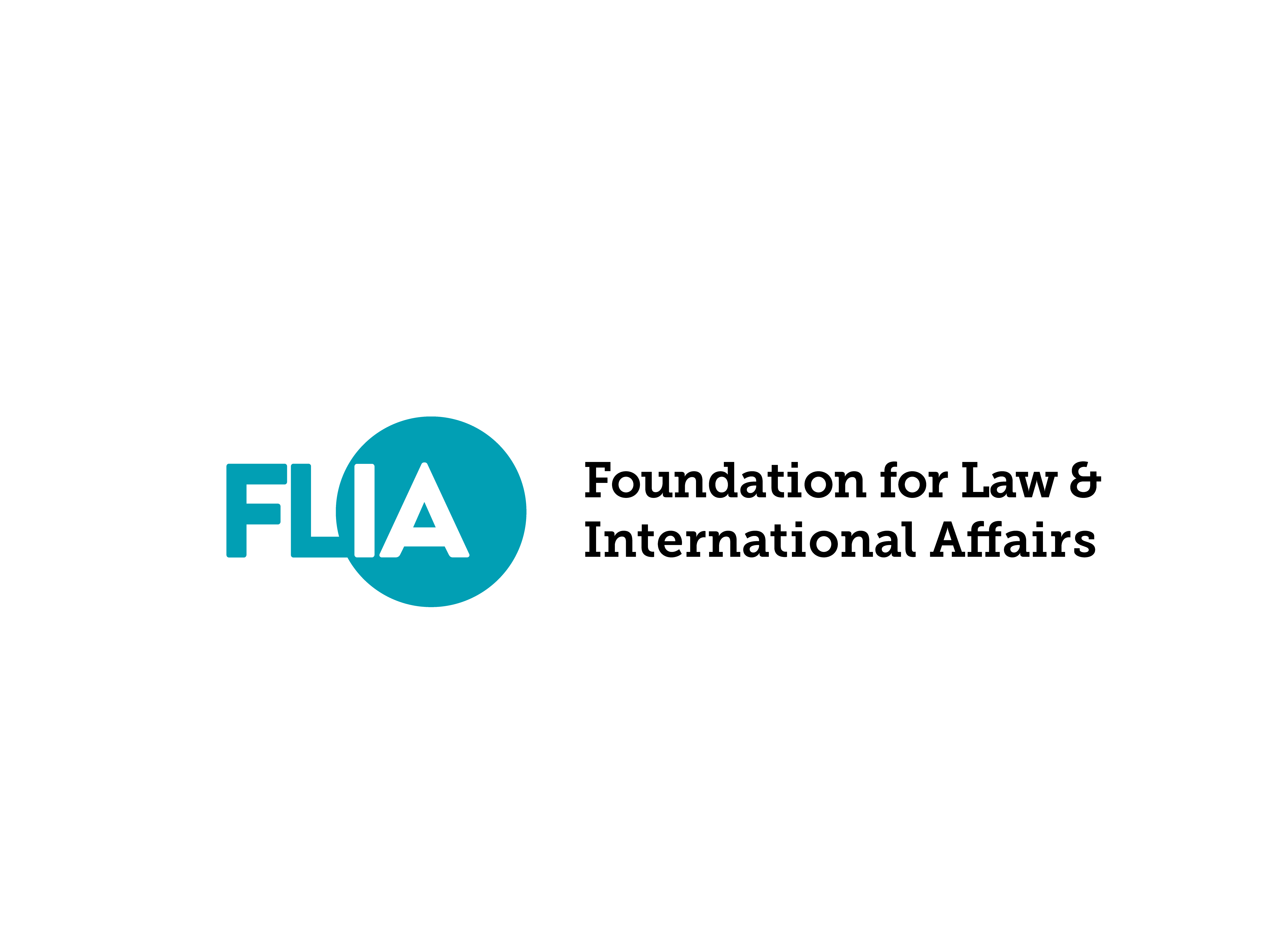 Foundation for Law and International Affairswww.flia.orgPhone: (814) 777-5228E-mail: contact@flia.orgE-mail: contact@flia.orgFLIA TeamFull NameEmailPhoneCurrent school and programCurrent EmploymentPrevious education and employmentBiography FLIA programs and/or positions that interest you